Szkoła Podstawowa nr 18 im. Macieja Rataja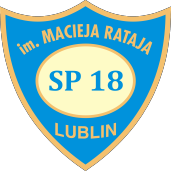 al. Jana Długosza 8, 20-054 Lublin tel. 81 533 54 20 fax. 81 533 59 66 sp18.lublin.eu	e-mail: sekretariat@sp18.lublin.euKARTA ZGŁOSZENIA DZIECKA DO ŚWIETLICY
NA ROK SZKOLNY 20…/20…Dane osobowe ucznia (wypełnić drukowanymi literami):Dane rodziców/prawnych opiekunów:Uzasadnienie ubiegania się o przyjęcie dziecka do świetlicy - oświadczenie rodziców:Oświadczam, że pracuję zawodowo i nie mogę zapewnić dziecku opieki przed i po lekcjach..........................................................................................podpis matki.............................................................................podpis ojcaDni oraz deklarowane godziny pobytu dziecka w świetlicy:stały wymiar godzin od poniedziałku do piątku od godz. .............. do godz. ................niepełny wymiar w godzinach:poniedziałek	od........... do ...........wtorek	od........... do ...........środa	od........... do ...........czwartek	od........... do ...........piątek	od........... do ...........Osoby upoważnione do odbioru dziecka ze świetlicy:Dodatkowe informacje:* niepotrzebne skreślićw przypadku odpowiedzi TAK należy wskazać dni tygodnia i godzinyOświadczam, że w tym czasie biorę pełna odpowiedzialność za dziecko.Informacje na temat zasad bezpieczeństwa obowiązujących w świetlicy:Świetlica czynna jest od poniedziałku do piątku w godzinach 6.45-17.00Dzieci zapisane do świetlicy szkolnej doprowadzane są i odbierane przez rodziców z sali świetlicowej. Rodzic zobowiązany jest doprowadzić dziecko do sali świetlicowej i wprowadzić je do środka. Wychowawca świetlicy odpowiada za jego bezpieczeństwo od czasu wejścia ucznia do świetlicy. Obowiązkiem Rodzica jest każdorazowe poinformowanie wychowawcy o zabraniu dziecka ze świetlicy.Uczniowie odbierani są ze świetlicy przez rodziców lub osoby przez nich upoważnione na karcie zgłoszenia.Uczeń, który nie ukończył 7-go roku życia nie może sam wyjść ze świetlicy do domu. W uzasadnionych przypadkach może być odebrany przez rodzeństwo mające co najmniej 10 lat (po okazaniu pisemnej zgody od rodziców). Podstawą jest Ustawa z dn. 20 czerwca 1997r. „Prawo o ruchu drogowym” Art. 43. 1.Samodzielnie wyjść ze świetlicy może dziecko posiadające pisemną zgodę rodziców na samodzielny powrót do domu.Wychowawcy świetlicy nie ponoszą odpowiedzialności za przynoszone przez uczniów wartościowe przedmioty np. telefony komórkowe, urządzenia typu MP 3, elektroniczne zabawki, itp.).Wychowanek ma obowiązek stosować się do ramowego rozkładu dnia obowiązującego w świetlicy szkolnej i brać udział w zajęciach organizowanych przez wychowawców.Zobowiązuję się, do:Pokrycia kosztów zakupu wyprawki papierniczej dla mojego dziecka w bieżącym roku szkolnym.Punktualnego odbierania dziecka ze świetlicy.Zapoznania się i przestrzegania Regulaminu, który obowiązuje w świetlicy SP nr 18.Współpracy z wychowawcami świetlicy w sprawach dotyczących pobytu i funkcjonowania dziecka.Z powodów organizacyjnych niezbędne jest wypełnienie i złożenie karty zapisu u wychowawców świetlicy, w nieprzekraczalnym terminie do 25.06.2020 r. Zgłoszenia uczniów klas pierwszych dokonać można przy zapisie do szkoły w sekretariacie do 25.08.2020 r.Informujemy również, że przyjmowanie uczniów do świetlicy dokonuje się corocznie na podstawie pisemnego zgłoszenia rodziców poprzez wypełnienie Karty Zapisu.IX. Podstawa prawna: na podstawie RODO z dnia 27 kwietnia 2016r. zgodnie z art. 13 ogólnego rozporządzenia o ochronie danych osobowych z dnia 27 kwietnia 2016r. (Dz. Urz. UE L 119 z 04.05.2016) informuje się iż:Rodzice wyrażają zgodę na przetwarzanie danych osobowych zgromadzonych w oparciu o kartę zgłoszenia dziecka do celów związanych z realizacją procesu opiekuńczo-wychowawczego w świetlicy szkoły. Oświadczają jednocześnie, że zostali poinformowani, iż podanie danych zawartych w karcie jest dobrowolne. Administratorem Danych jest Szkoła Podstawowa nr 18 im. Macieja Rataja z siedzibą przy al. J. Długosza 8, 20-054 Lublin. W przypadku złożenia karty dane osobowe w niej zawarte oraz zgromadzone przez ADO nie będą przedmiotem sprzedaży i udostępniania innym podmiotom, z wyjątkiem podmiotów i okoliczności ich ujawnienia przewidzianych przepisami prawa. Zgodnie z dyspozycją art. 32 Ustawy o ochronie danych osobowych każda osoba udostępniająca swoje dane osobowe ma prawo do dostępu do treści danych, ich poprawiania, modyfikacji oraz skorzystania z innych uprawnień wynikających z Ustawy o ochronie danych osobowych.
X. Oświadczenie:Świadomy/-a/ odpowiedzialności karnej za podanie nieprawdziwych danych (zgodnie z art. 233 kodeksu karnego) oświadczam, że podane przeze mnie dane są zgodne ze stanem faktycznym..........................................................................................podpis matki.........................................................................................podpis ojcaLublin, dnia ............................ 2020 r.Klasa .........Nazwisko uczniaImię uczniaData i miejsce urodzeniaAdres zamieszkaniaImię i nazwisko matki/opiekuna prawnegoImię i nazwisko ojca/opiekuna prawnegoAdres zamieszkaniaAdres zamieszkaniaTelefony kontaktoweTelefony kontaktoweLp.Imię i nazwisko osoby upoważnionejNumer dowoduKontakt telefonicznyUwagi, wiek rodzeństwa1.2.3.4.5.Wyrażam zgodę na samodzielne wyjście ze świetlicy szkolnej i powrót do domu mojego dzieckaTakNiedzień tygodniagodzina wyjściaponiedziałekwtorekśrodaczwartekpiątek